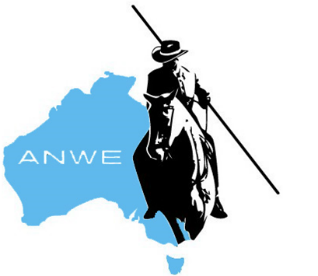 NameTownPhoneEmail Alison McDermottBathurstAmanda HuttBathurstBathurstamandahutt@bigpond.comAmanda Warren SmithBathurstCtweq2021@outlook.comAndrew MulliganMudgee0428721861Andrew.mulligan070@gmail.comAndy McMahonGulgongAngela KovakGulgong02 63741355Ava PellizzariOrangeville0407462495pandapa@bigpond.net.auBarbara GosperLismore0427266801Barbaragosper201@hotmail.comBean BaillieuMudgeeBeth ReynoldsYoung0403801133bethreymoldscoach@hotmail.comBridie MulliganMudgeeBrita BerryBellingen0400817550britaberry@hotmail.comChris WelshClarence Valley 02 66460430fcwelsh@bigpond.comChristine ConnollyCandelo0439024383scedp.chris@gmail.comCollette WhiteGrafton/Clarence Valley/Northern Rivers0406607876cravewhiteswan@yahoo.comDavid MorrisBathurstCtweq2021@outlook.comDonna PurtleLismore04387563002donnapurtle@yahoo.comEmma JonesMudgeeGlynis DickinsonMulgoa0407734148Glynis.dickinson@bigpond.comGwen WillksDubboGwilks5@bigpond.comJane ThompsonBathurstJanethompson063@gmail.comJessica DaleGulgongmonnydale@gmail.comJo GoodlockBemboka0438930414jogoodlock@gmail.comJoanna Dockerty Tamworth 0429437235Judy AllenTamworth 0427261057judyallen@bigpond.comJustine CroakeCoolahKari IgguldenDorrigo0434346864Kari.iggulden@gmail.comKathy SullivanClarence Valley02 66426408kathral@bigpond.comKerry WolfeKim StapletonBathurstavalontrainingservices@outlook.comKim WilsonTamworth0427733931Caranabrae2@westnet.com.auKris RobbinsBathurstCtweq2021@outlook.comKristen FleetMullumbimby0418413441Kristenfleet88@gmail.comLiz OstiniBellingen0404483592Liz.ostini@bigpond.comLynne WeisTamworth 0428688429lmweis@bigpond.comMaddie DaleGulgongyippio@gmail.comMaree TantiMudgeeMargaret WithnallMount Hunter0246545622margyann@bigpond.comMarie PoutSydney0407005791mpout@netspace.net.auMarion KilbyBungendore0413522891Marion.kilby@csiro.auMelinda WestawayMelissa McGilvrayMudgee0427595235Melissa RushBerry0415926510mmrush@esplins.com.auMerryl PhillipsBellbird0423205855Merrill.phillips@bigpond.comMerryl RennickGunnadah0407525556Merryl.rennick@hotmail.comMichael HarrisBathurstCtweq2021@outlook.comMonique DaleGulgongmonnydale@gmail.comNadine StutchburyMulgoa0407481626nstutchbury82@gmail.comPam WoodCampbelltown0417677638Pamwood66@gmail.comPip CollinsBemboka0419693718 romani@skymesh.com.auPoppy DouglasGulgongRenee MullerMudgeeRosemary HuntleyClarence Valley0407918594Just2rosie@gmail.comRuby DaviesDubboSally Rowan Bemboka0413480682tsmith@apex.net.auSam PenningtonGulgongShaune MayerMudgeeshaunemeyer@hotmail.comSteve HarrisBathurstCtweq2021@outlook.comSue GeeringMudgee0427741549snsharder@bigpond.comSusan LavinBathurstCtweq2021@outlook.comTanya SeisGulgongVicki HarrisBathurstCtweq2021@outlook.com